Прилог 1ЛИСТА ПРИХВАТЉИВИХ ИНВЕСТИЦИЈА И ТРОШКОВАЛиста прихватљивих инвестиција и трошкова за меру
инвестиције у физичку имовину пољопривредних газдинставаЛиста прихватљивих трошкова по секторимаЛИСТА ПРИХВАТЉИВИХ ТРОШКОВА ЗА СВЕ СЕКТОРЕ
У ОКВИРУ МЕРЕПрилог 2ЛИСТА ПОЉОПРИВРЕДНИХ ПРОИЗВОДА–––––––––––––––(*) Допуњено чланом 1. Уредбе бр. 7а Већа Европске економске заједнице од 18. децембра 1959. године (Службени лист број 7, 30. 1. 1961. стр. 71/612)Прилог 3ЛИСТА ПРИХВАТЉИВИХ ЗЕМАЉАДРЖАВЕ: Аустрија, Белгија, Бугарска, Чешка Република, Хрватска, Кипар, Данска, Естонија, Финска, Француска, Немачка, Грчка, Мађарска, Ирска, Италија, Летонија, Литванија, Луксембург, Малта, Холандија, Пољска, Португалија, Румунија, Словачка, Словенија, Шпанија, Шведска, Велика Британија, Албанија, Босна и Херцеговина, Црна Гора, Србија, Турска, бивша Југословенска Република Македонија, Исланд, Лихтенштајн, Норвешка, Алжир, Јерменија, Азербејџан, Белорусија, Египат, Грузија, Израел, Јордан, Либан, Либија, Молдавија, Мароко, Сирија, Тунис, Украјина и Палестина.Прилог 4ЈЕДИНСТВЕНИ ПОСЛОВНИ ПЛАНА. ОПШТЕ СМЕРНИЦЕОвај формат, заједно са excel форматом* чини пословни план, који је потребно попунити у складу са приложеним упутствима и предати Управи за аграрна плаћања. На основу приложених докумената се доноси оцена о економској одрживости подносиоца захтева и самог пројекта, који је предмет захтева за доделу средстава из ИПАРД програма.Пословни план доставља се у једном оригиналном примерку (потребно је попунити оба формата према приложеним упутствима и нумерисати сваку страницу пословног плана). Попуњене табеле у excel формату неопходно је предати и на ЦД-у (у случају несклада између штампаног документа и документа на ЦД-у, као релевантан ће се сматрати штампани документ).У excel формату се могу додавати додатни редови и колоне у зависности од потреба за израду пословног плана. У случају да подносилац захтева не може да попуни одређене податке у садржају или у потребним табелама пословног плана, потребно је да унесе ознаку „/” и додатно појасни разлоге због којих подаци нису унети.1. РЕЗИМЕ ПОСЛОВНОГ ПЛАНАРезиме пословног плана садржи сажети приказ кључних информација о основним пословним активностима, као и о планираним инвестицијама (кратак опис производа/услуга, основне податке о производном процесу, краћи резултат истраживања тржишта и финансијски ефекат). Саставља се на крају његове израде и чини његово прво поглавље, јер представља рекапитулацију сажетих, најзначајнијих резултата пословног плана.2. ОПШТИ ПОДАЦИ2.1. Информације о подносиоцу захтеваПопуните табелу „2.1. Информације о подносиоцу”, дату у excel формату2.2. Информације о пројектуПопунити табелу „9. Добијени резултати”, дату у excel формату2.2.1. Опис пројектаУ овом делу Пословног плана треба навести врсту одабране инвестиције(а) и описати производ(е) и услугу(е) које подносилац планира да произведе/пружи након реализације инвестиције. Ако се пословни план ради за откупни или сабирни центар за производ се сматра производ који се откупљује или сабира. Навести да ли се ради о усавршавању/проширењу већ постојеће производње, покретању нове производње или је пројекат самосталан од постојећих пословних активности.Приликом описа узети у обзир да сва улагања морају бити везана за производњу пољопривредних производа наведених у Прилогу 2 Правилника.–––––––––––––––* за попуњавање табела у excel формату користи се електронска верзија која се налази на интернет страници Управе за аграрна плаћања, http://www.uap.gov.rs.Описати сврху инвестиције и појаснити, реализацији којих циљева она доприноси, нпр. усклађивање са стандардима, смањење трошкова производње, нове тржишне прилике итд.2.2.2. Процена потражњеОбразложити зашто се очекује потражња за одговарајућим производом/услугом и објаснити на који начин је процењена потражња за истим. Навести трендове потражње. Уколико постоје квантитативни подаци, описати их и навести изворе. Навести постојеће купце, односно уколико се ради о новом пословању, навести планиране купце.2.2.3. Циљ пројектаОписати пројекат у складу са циљем/евима одабраним у обрасцу захтева.2.2.4. План спровођења инвестиције (временска динамика)Навести главне активности и планирани временски распоред за реализацију инвестиције.– Планирани датум почетка инвестиције– Планирани датум завршетка инвестиције– Трајање активности у месецима;3. ПРОИЗВОДНИ КАПАЦИТЕТИ И ТЕХНОЛОГИЈА
ПРОИЗВОДЊЕ3.1. ОписУкратко описати производњу која је заступљена на газдинству. Навести тренутне капацитете и техничко-технолошке услове (постојеће земљиште, објекте, опрему итд.), потребу за инвестирање у нови пројекат, као и неопходне нове објекте, опрему, механизацију. Навести како ће се нови пројекат уклопити у постојеће капацитете. Ако је пројектом планирано да се повећа постојећи капацитет, анализа треба да објасни да ли ће нова инвестиција имати исту технологију или ће побољшати техничко-технолошки ниво.3.2. Структура и обим производњеПопуните табелу „3.2. Структура и обим производње”, дату у excel форматуУ табели треба приказати постојећи, ако је инвестиција везана за постојећу производњу и планирани обим производње за сваки производ, исказан у јединицама мере, за сваку годину трајања пројекта.3.3. Трошак материјалних инпутаПопуните табелу „3.3. Трошак материјалних инпута”, дату excel формату3.4. Структура и динамика материјалних и нематеријалних трошковаПопуните табелу „3.4. Структура и динамика материјалних и нематеријалних трошкова”, дату excel формату4. ЗАПОСЛЕНИ4.1. ОписНавести ко управља свакодневним послом, његово образовање, приказати организациону шему (у случају више од 10 стално запослених), план запошљавања и квалификациону структуру у складу са будућом инвестицијом.4.2. Динамика запосленихПопуните табелу „4.2. Динамика запослених”, дату у excel формату5. ЗАДОВОЉАВАЊЕ СТАНДАРДАУкратко описати утицај пројекта на животну средину и на добробит животиња, као и да ли ће пројекат испунити ЕУ стандарде, пољопривредно газдинство испуњава или ће испунити минимум националних стандарда на крају инвестиције, из ових области.6. ЛОКАЦИЈА И ДИСТРИБУЦИЈА6.1. ОписОвај одељак описује локацију пословне активности или пољопривредне производње, везу са путевима и условима на путевима (локални, регионални, аутопут, некатегоризиран пут), удаљеност од градских центара, удаљеност од тржишта за продају и куповину, расположиви извори енергије, водоснадбевање (укључујући и доступност воде за наводњавање) итд. За планиране нове инвестиције потребно је дати кратак опис предности изабране локације. Утврдити макролокацију (одабир регије), микролокацију (прецизно одредите место унутар регије) и навести потребне дозволе. Објаснити како се врши дистрибуција производа купцима, од производне линије до потрошача.6.2. Подаци о земљишту, објектима и броју животињаПопуните табелу „6.2. Подаци о земљишту, објектима и броју животиња”, дату у excel формату7. ЕКОНОМСКО ФИНАНСИЈСКА АНАЛИЗА7.1. План продајеНавести количине постојеће продаје као и продаје која се планира као резултат спровођења пројекта. Оправдати те количине узимајући у обзир постојеће и будуће производне капацитете и тржишну позицију. Потребно је навести цене производа и образложити те цене у складу са ситуацијом на тржишту.Попуните табелу „7.1. План продаје”, дату у excel формату7.2. Укупни приходиПопуните табелу „7.2. Укупни приходи”, дату у excel форматуАко постоје приходи од подстицаја, исте описати и навести по којој основи националних прописа се остварују ти подстицаји.7.3. Обрачун амортизацијеПопуните табелу „7.3. Обрачун амортизације”, дату у excel формату7.4. Структура и динамика улагањаПопуните табелу „7.4. Структура и динамика улагања”, дату у excel формату7.5. Извори финансирања и обрачун кредитних обавезаОписати кредитне услове, попут износа кредита, валуте кредита, каматне стопе, услове коришћења кредита (динамика коришћења и крајњи датум коришћења кредита), динамику отплате (месечна, квартална, полугодишња, годишња), грејс период, накнаде везане за кредит. Износ ИПАРД средстава треба да буде укључен у ову табелу, уколико се планира да се искористе за смањење дуга по кредиту, у години када се очекује његов прилив. Одвојено приказати обрачун кредитних обавеза предмета захтева за доделу средстава из ИПАРД програма, од постојећих кредита. Уколико постоји отплатни план за планиране и постојеће кредите, потребно је приложити.Попуните табелу „7.5. Извори финансирања и обрачун кредитних обавеза”, дату у excel формату7.6. Пројекција Биланса успехаПопуните табелу „7.6. Биланс успеха”, дату у excel формату7.7. Новчани токПопуните табелу „7.7. Новчани ток”, дату у excel формату8. ЕКОНОМСКА ОЦЕНА ПРОЈЕКТА8.1. Статичка оцена ефикасностиСтатички приступ оцени пројекта подразумева анализу његове ефикасности коришћењем података о успешности пословања у репрезентативној години. За статичку оцену ефикасности пројекта користи се показатељ односа прихода и расхода. Подаци за прорачун показатеља се узимају из Биланса успеха.Попуните табелу „8.1. Статичка оцена ефикасности пројекта”, дату у excel формату.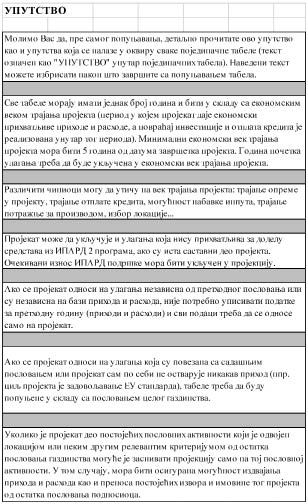 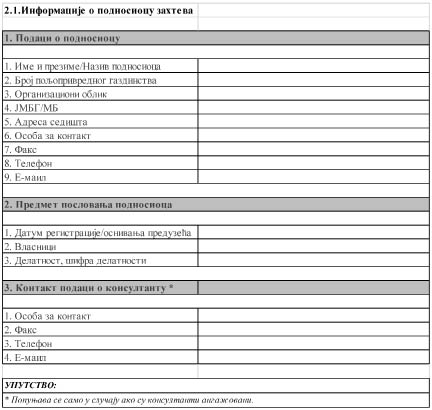 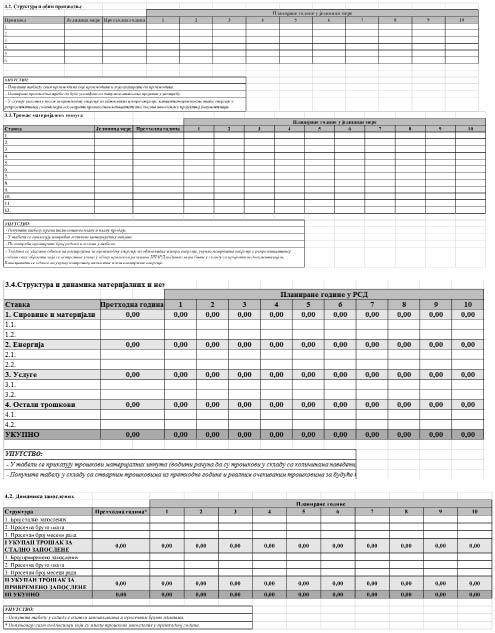 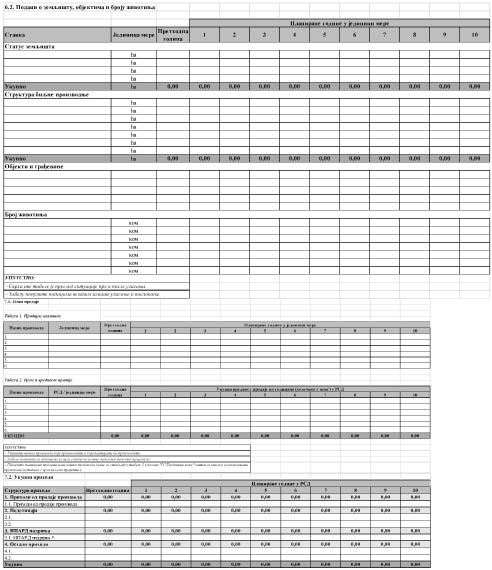 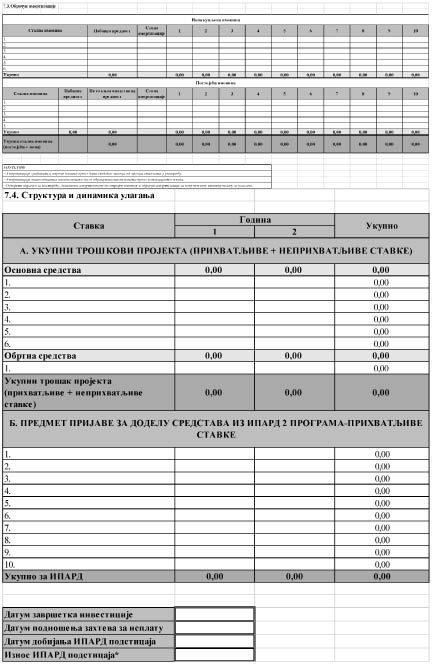 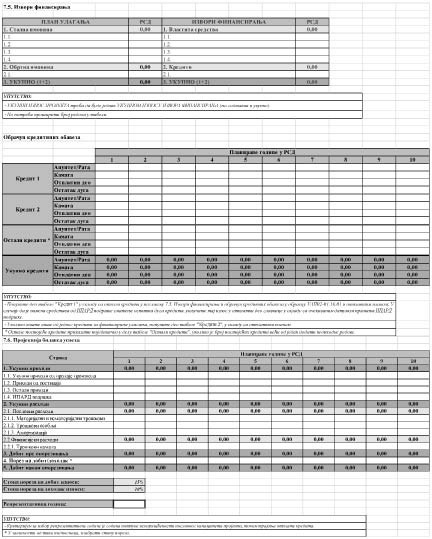 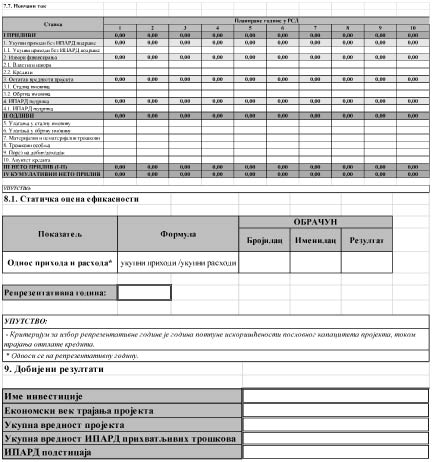 Прилог 5СЛОЖЕН ПОСЛОВНИ ПЛАНА. ОПШТЕ СМЕРНИЦЕОвај формат, заједно са excel форматом* чини пословни план, који је потребно попунити у складу са приложеним упутствима и предати Управи за аграрна плаћања. На основу приложених докумената се доноси оцена о економској одрживости подносиоца захтева и самог пројекта, који је предмет захтева за доделу средстава из ИПАРД Програма.Пословни план се доставља у једном оригиналном примерку (потребно је попунити оба формата према приложеним упутствима и нумерисати сваку страницу пословног плана). Попуњене табеле у excel формату неопходно је предати и на ЦД-у (у случају несклада између штампаног документа и документа на ЦД-у, као релевантан ће се сматрати штампани документ).У excel формату се могу додавати додатни редови и колоне у зависности од потреба за израду пословног плана. У случају да подносилац захтева не може да попуни одређене податке у садржају или у потребним табелама пословног плана, потребно је да унесе ознаку „/” и додатно појасни разлоге због којих подаци нису унети.1. РЕЗИМЕ ПОСЛОВНОГ ПЛАНАРезиме пословног плана садржи сажети приказ кључних информација о основним пословним активностима, као и о планираним инвестицијама (кратак опис производа/услуга, основне податке о производном процесу, краћи резултат истраживања тржишта и финансијски ефекат). Саставља се на крају његове израде и чини његово прво поглавље, јер представља рекапитулацију, сажетих, најзначајнијих резултата пословног плана.2. ОПШТИ ПОДАЦИ2.1. Информације о подносиоцу захтеваПопуните табелу „2.1. Информације о подносиоцу”, дату у excel формату2.2. Информације о пројектуПопунити табелу „9. Добијени резултати”, дату у excel формату2.2.1. Опис пројектаУ овом делу Пословног плана треба навести врсту одабране инвестиције(а) и описати производ(е) и услугу(е) које подносилац планира да произведе/пружи након реализације инвестиције. Ако се пословни план ради за откупни или сабирни центар за производ се сматра производ који се откупљује или сабира. Навести да ли се ради о усавршавању/проширењу већ постојеће производње, покретању нове производње или је пројекат самосталан од постојећих пословних активности.Приликом описа узети у обзир да сва улагања морају бити везана за производњу пољопривредних производа наведених у Прилогу 2 Правилника.Описати сврху инвестиције и појаснити, реализацији којих циљева она доприноси, нпр. усклађивање са стандардима, смањење трошкова производње, нове тржишне прилике итд.2.2.2. Процена потражњеОбразложити зашто се очекује потражња за одговарајућим производом/услугом и објаснити на који начин је процењена потражња за истим. Навести трендове потражње. Уколико постоје квантитативни подаци, описати их и навести изворе. Навести постојеће купце, односно уколико се ради о новом пословању, навести планиране купце.2.2.3. Циљ пројектаОписати пројекат у складу са циљем/евима одабраним у обрасцу захтева.2.2.4. План спровођења инвестиције (временска динамика)Навести главне активности и планирани временски распоред за реализацију инвестиције.– Планирани датум почетка инвестиције– Планирани датум завршетка инвестиције– Трајање активности у месецима;–––––––––––––––* за попуњавање табела у excel формату користи се електронска верзија која се налази на интернет страници Управе за аграрна плаћања, http://www.uap.gov.rs.3. ПРОИЗВОДНИ КАПАЦИТЕТИ И ТЕХНОЛОГИЈА
ПРОИЗВОДЊЕ3.1. ОписУкратко описати производњу која је заступљена на газдинству. Навести тренутне капацитете и техничко-технолошке услове (постојеће земљиште, објекте, опрему итд.), потребу за инвестирање у нови пројекат, као и неопходне нове објекте, опрему, механизацију. Навести, како ће се нови пројекат уклопити у постојеће капацитете. Ако је пројектом планирано да се повећа постојећи капацитет, анализа треба да објасни да ли ће нова инвестиција имати исту технологију или ће побољшати техничко-технолошки ниво.3.2. Структура и обим производњеПопуните табелу „3.2. Структура и обим производње”, дату у excel форматуУ табели треба приказати постојећи, ако је инвестиција везана за постојећу производњу и планирани обим производње за сваки производ, исказан у јединицама мере, за сваку годину трајања пројекта3.3. Трошак материјалних инпутаПопуните табелу „3.3. Трошак материјалних инпута”, дату excel формату3.4. Структура и динамика материјалних и нематеријалних трошковаПопуните табелу „3.4. Структура и динамика материјалних и нематеријалних трошкова”, дату excel формат.4. ЗАПОСЛЕНИ4.1. ОписНавести ко управља свакодневним послом, његово образовање, приказати организациону шему (у случају више од 10 стално запослених), план запошљавања и квалификациону структуру у складу са будућом инвестицијом.4.2. Динамика запосленихПопуните табелу „4.2. Динамика запослених”, дату у excel формату5. ЗАДОВОЉАВАЊЕ СТАНДАРДАУкратко описати утицај пројекта на животну средину и на добробит животиња, као и да да ли ће пројекат испунити ЕУ стандарде, пољопривредно газдинство испуњава или ће испунити минимум националних стандарда на крају инвестиције, из ових области.6. ЛОКАЦИЈА И ДИСТРИБУЦИЈА6.1. ОписОвај одељак описује локацију пословне активности или пољопривредне производње, везу са путевима и условима на путевима (локални, регионални, аутопут, некатегоризиран пут), удаљеност од градских центара, удаљеност од тржишта за продају и куповину, расположиви извори енергије, водоснабдевање (укључујући и доступност воде за наводњавање) итд. За планиране нове инвестиције потребно је дати кратак опис предности изабране локације. Утврдити макролокацију (одабир регије), микролокацију (прецизно одредите место унутар регије) и навести потребне дозволе. Објаснити како се врши дистрибуција производа купцима, од производне линије до потрошача.6.2. Подаци о земљишту, објектима и броју животињаПопуните табелу „6.2. Подаци о земљишту, објектима и броју животиња”, дату у excel формату7. ЕКОНОМСКО ФИНАНСИЈСКА АНАЛИЗА7.1. План продајеНавести количине постојеће продаје као и продаје која се планира као резултат спровођења пројекта. Оправдати те количине узимајући у обзир постојеће и будуће производне капацитете и тржишну позицију. Потребно је навести цене производа и образложити те цене у складу са ситуацијом на тржишту.Попуните табелу „7.1. План продаје”, дату у excel формату7.2. Укупни приходиПопуните табелу „7.2. Укупни приходи”, дату у excel форматуАко постоје приходи од подстицаја, исте описати и навести по којој основи националних прописа се остварују ти подстицаји.7.3. Обрачун амортизацијеПопуните табелу „7.3. Обрачун амортизације”, дату у excel формату7.4. Структура и динамика улагањаПопуните табелу „7.4. Структура и динамика улагања”, дату у excel формату7.5. Извори финансирања и обрачун кредитних обавезаОписати кредитне услове, попут износа кредита, валуте кредита, каматне стопе, услова коришћења кредита (динамика коришћења и крајњи датум коришћења кредита), динамика отплате (месечна, квартална, полугодишња, годишња), грејс период, накнаде везане за кредит. Износ ИПАРД средстава треба да буде укључен у ову табелу, уколико се планира да се искористе за смањење дуга по кредиту, у години када се очекује његов прилив. Одвојено приказати обрачун кредитних обавеза предмета захтева за доделу средстава из ИПАРД програма, од постојећих кредита. Уколико постоји отплатни план за планиране и постојеће кредите, потребно је приложити.Попуните табелу „7.5. Извори финансирања и обрачун кредитних обавеза”, дату. excel формату7.6. Пројекција Биланса успехаПопуните табелу „7.6. Биланс успеха”, дату у excel формату7.7. Новчани токПопуните табелу „7.7. Новчани ток”, дату у excel формату7.8. Пројекција Биланса стањаПопуните табелу „7.8. Биланс стања”, дату у excel формату8. ЕКОНОМСКА ОЦЕНА ПРОЈЕКТА8.1. Статичка оцена ефикасностиСтатички приступ оцени пројекта подразумева анализу његове ефикасности коришћењем података о успешности пословања у репрезентативној години. За статичку оцену ефикасности пројекта користе се показатељи ликвидности, задужености и економичности. Подаци за прорачун показатеља се узимају из Биланса успеха и Биланса стања.Попуните табелу „8.1. Статичка оцена ефикасности пројекта”, дату у excel формату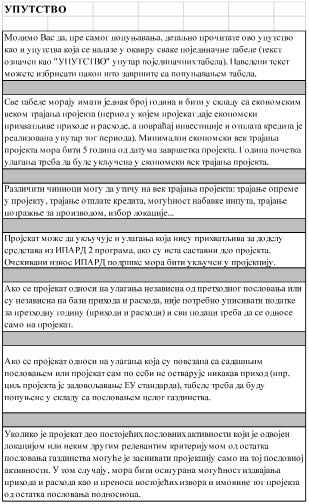 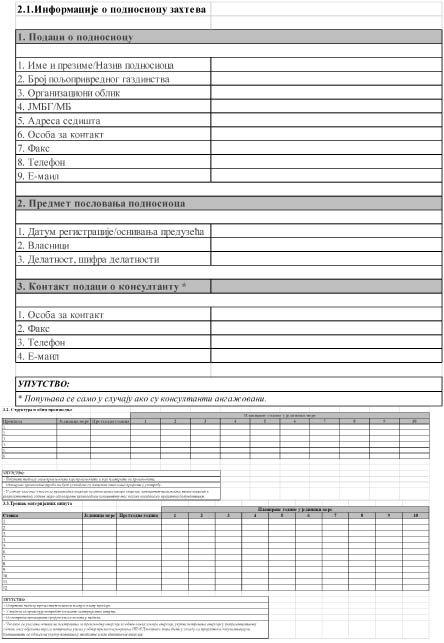 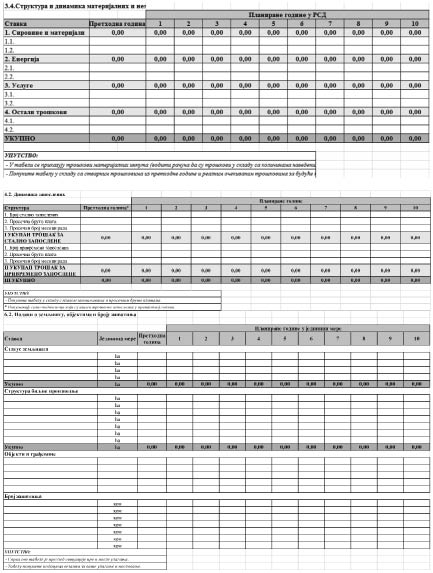 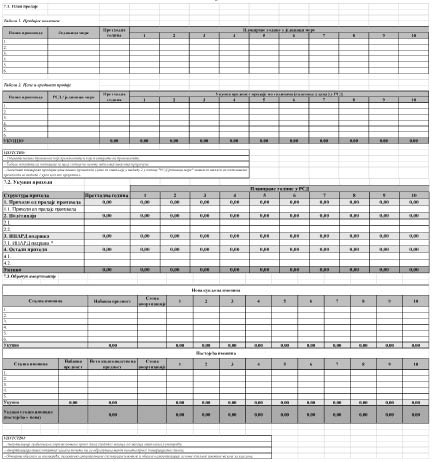 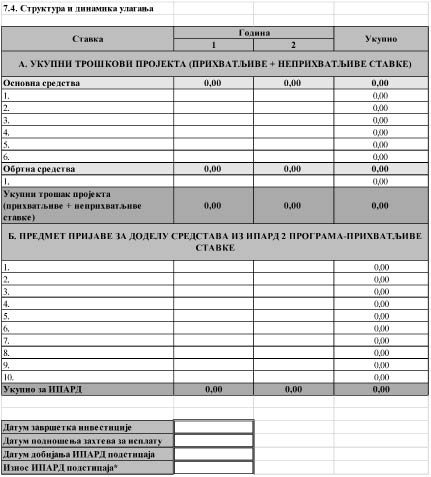 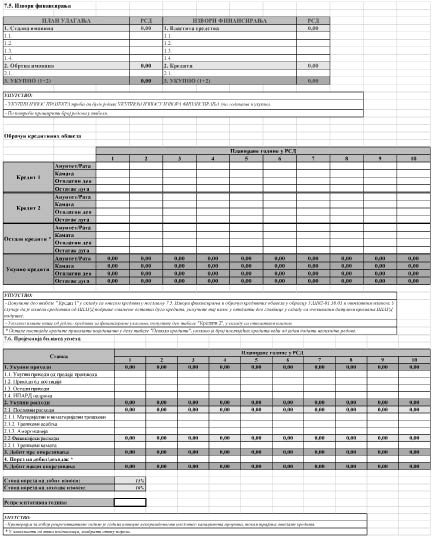 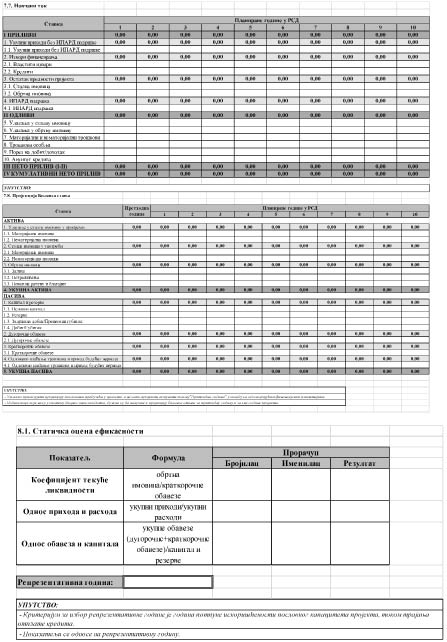 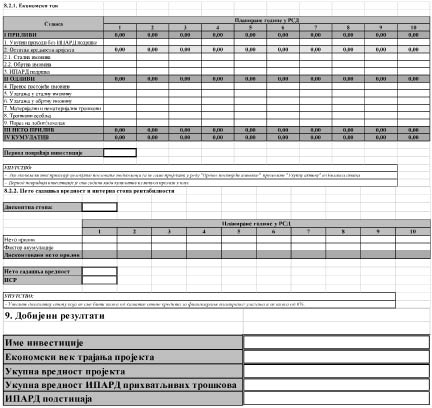 Прилог 6Елементи и показатељи који се користе за процену економске
одрживост подносиоца и пројекатаКритеријуми и показатељи који се користе за процену економске одрживости подносиоца  израчунавају се у репрезентативној години, и то за:1) једноставан  пословни план  су:(1) кумулатив новчаног тока мора  да буде  позитиван(2) однос прихода и расхода (укупан приход/укупан расход) не сме бити мањи од 1;2) сложен пословни план су:– коефицијент текуће ликвидности (краткотрајна имовина/ краткорочне обавезе) не сме бити мањи од 0,9;– односа прихода и расхода (укупни приходи/укупни расходи)  не сме бити мањи од 1;– односа обавеза и капитала ((укупне обавезе (краткорочне обавезе + дугорочне обавезе)/(капитал и резерве)) не сме бити већи од 4.Критеријуми и показатељи за процену економске одрживости пројекта су следећи за:1) једноставан пословни план:(1) ликвидност – кумулатив новчаног тока мора бити  позитиван од прве до задње године економског века трајања пројекта;2) сложени пословни план:(1) ликвидност – кумулатив новчаног тока мора бити  позитиван од прве до задње године економског века трајања пројекта,(2) интерна стопа рентабилности мора бити изнад каматне стопе добијеног кредита  којим се финансира улагање и већа или једнака 6%,(3) нето садашња вредност мора бити једнака или већа од 0 уз коришћење дисконтне стопе не мање од каматне стопе добијеног кредита  којим се финансира улагање и не мање од 6%,(4) период повраћаја улагања не сме  бити  дужи од економског века трајања пројекта без остатка вредности пројекта.Прилог 7ОБЕЛЕЖАВАЊЕ ПРЕДМЕТА ИНВЕСТИЦИЈЕСва улагања која су суфинансирана у оквиру ИПАРД програма треба да садрже информације о улози, односно суфинансирању од стране Европске уније, тј. ИПАРД програма. Означавање инвестиције је обавеза примаоца у информисању јавности о улози ЕУ у спровођењу ИПАРД програма, али и промоцији позитивног допринос ЕУ и националних фондова за рурални развој у Србији.Поступак означавања инвестиције дефинисан је Секторским споразумом између Владе Републике Србије и Европске комисије о механизмима примене финансијске помоћи ЕУ под инструментом за претприступну помоћ у области подршке пољопривреди и руралном развоју (ИПАРД) и Уредбом о спровођењу Европске комисије (ЕУ) 821/2014. Упутства за кориснике везане уз мере информисања и видљивости пројеката суфинансираних у оквиру ИПА фондова, заснивају се на приручнику Комуникација и видљивост за спољне активности ЕК и на Уредби ЕК 1974/2006.Добијањем решења о додели бесповратних средстава, корисник уједно прихвата да његове информације као носиоца пројекта, називу пројекта као и износу јавног суфинансирања пројекта буду јавно објављене. Током спровођења операције, прималац обавештава јавност о подршци добијеној из фондова. Обавезе корисника дефинисане се у односу на износ јавне подршке.1. За сваку операцију која се састоји од финансирања инфраструктурне или грађевинске операције за које укупна јавна подршка операције премашује 100.000 евра, током спровођења операције, корисник ће поставити, на месту лако видљивом за јавност, привремени билборд значајне величине.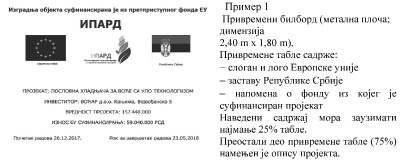 Минимално треба да садржи следеће елементе:– Назив пројекта (операције)– Назив корисника– Вредност пројекта и износ – суфинансирања, изражено у динарима– Период спровођења пројекта (од – до)1. За сваку операцију која се састоји од куповине физичког објекта, финансирања инфраструктурне или грађевинске операције за које укупна јавна подршка премашује 100.000 евра, корисник ће најкасније у року од три месеца након завршетка операције и добијања потврде о завршеном улагању, поставити сталну плочу (најмање 0,5 m висине и 0,7 m ширине) или билборд (најмање 1,7 m висине и 2,4 m ширине) на месту лако видљивом за јавност.Билборд и стална плоча наводе назив и главни циљ операције и истиче финансијску подршку коју пружа ЕУ (јасно назначено да је пројекат финансиран средствима из ИПАРД програма). Припремaју се у складу са техничким карактеристикама наведеним у релевантном акту за спровођење који је усвојен од стране Комисије. Треба да садржи: грб (лого) Уније и текст „Европска унија”, заставу Републике Србије, напомену о фонду из којег је суфинансиран пројекат. Поменута информација ће обухватати најмање 25% билборда или плоче.Стална плоча/билборд треба да остане на месту улагања пет (5) година од датума коначне исплате средстава наведеног у Потврди о завршеном улагању. Испуњавање ових уговорних обавеза провераваће контролори у контролама на лицу места. Уколико контрола на лицу места утврди да место улагања није прописно обележено, корисник средстава добија рок од највише 20 дана да дату неправилност исправи.Уколико је истом кориснику суфинансирано неколико различитих улагања истовремено, тада трајна плоча за означавање улагања носи назив свих улагања, на пример: Изградња и опремање објекта суфинансирани су из претприступног програма ЕУ ИПАРД.Моделе информативних плоча можете преузети са следећег линка: http://ec.europa.eu/europeaid/work/visibility/index_en.htm. Фајлове који садрже графичка решења информационих плоча припремљених за штампу, можете преузети на интернет презентацији раве за аграрна плаћања у делу намењеном ИПАРД програму.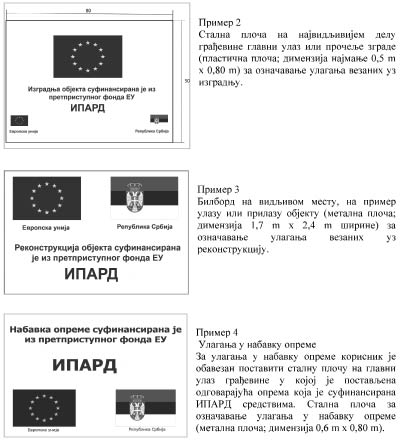 2. Када операција у оквиру ИПАРД програма резултира инвестицијом (нпр. на фарми или прехрамбеном предузећу), а укупна јавна подршка премашује 20.000 евра, прималац поставља плочу са обавештењем. Обавештајна плоча се такође поставља у просторијама локалних акционих група које финансира ЛЕАДЕР. Припремају се у складу са техничким карактеристикама наведеним у релевантном акту за спровођење који је усвојен од стране Комисије. Треба да садржи: грб (лого) Уније и текст „Европска унија”, заставу Републике Србије, напомену о фонду из којег је суфинансиран пројекат. Поменута информација ће обухватати најмање 25% билборда или плоче (погледати примере 2 и 4).3. Током спровођења пројекта корисници су у обавези да обавештавају јавност о подршци добијеној из фондова:а. стављањем на свој сајт, где такав сајт постоји, кратког описа операције, сразмерно нивоу подршке, укључујући његове циљеве и резултате и наглашавајући финансијску подршку Уније, период спровођења пројекта (од – до), контакт особе за више информација.Елементи видљивости – лого (грб) Уније, текст: „Европска унија” и обавештење о релевантном фонду морају бити видљиви у оквиру подручја приказа дигиталног уређаја без потребе померања прозора. Лого Уније на интернет страницама приказује се у боји. Такође, на страну треба укључити везе на релевантне интернет странице.б. постављањем, за операције које не спадају у тач. 1. и 2, најмање једног плаката са информацијама о пројекту (минимална величина А3), укључујући финансијску подршку Уније, на месту лако видљиво јавности, као што је улаз у објекат.в. сваки документ, који се односи на спровођење операције која се користи за јавност или за учеснике, укључујући свако присуство или другу потврду, садржи изјаву о томе да је оперативни програм подржан од стране Фонда, односно фондова.г. постављањем налепнице (најмање 8 cm висине и 15 cm ширине) на опрему и механизацију која је набављена уз подршку ИПАРД програма најкасније у року од месец дана након реализације инвестиције и добијања потврде о завршеном улагању. Налепница треба да буде јасно видљива, постављена на предњој или бочној страни опреме или механизације, на висини од 1,7 m. Налепнице треба да буду израђене по угледу на примере сталних плоча које смо дали у овом прилогу (пример 2 и 4), од ПВЦ материјала, премазане УВ заштитом високог сјаја. Налепнице треба да садрже натпис „Набавка опреме суфинансирана је из претприступног фонда ЕУ – ИПАРД” или „Набавка механизације суфинансирана је из претприступног фонда ЕУ – ИПАРД”. Фајлове, спремне за штампу, можете преузети на интернет презентацији Управе за аграрна плаћања у делу намењеном ИПАРД програму. Саветујемо корисницима да израде више налепница, јер је опрема а посебно механизација изложена атмосферским приликама.Испуњавање ових уговорних обавеза провераваће контролори у контролама на лицу места. Уколико се контрола на лицу места утврди да место улагања није прописно обележено, корисник средстава добија рок од највише 20 дана да дату неправилност исправи.Све активности информисања и комуникације морају укључити основне елементе видљивости везано уз ИПАРД фонд и садржати следеће елементе: – лого (грб/заставицу) Уније и текст ,,Европска унија” – Напомена о фонду који подржава пројекат: ,,Пројекат је суфинансирала Европска унија из ИПАРД програма”.(1) грб (лого) Уније приказује се у боји у свим медијима, кад год је то могуће, а црно-бела верзија може се употребити само у оправданим случајевима (када је целокупни материјал у ц/б верзији);(2) грб (лого) Уније увек је јасно видљив и на истакнутом месту. Место и величина логоа примерени су величини предметног материјала или документа;(3) за мале промотивне материјале (USB, CD, оловка) довољно је укључити лого Европске уније и текст ,,Европска унија”.Графичке норме за израду амблема Европске уније, дефиниција стандардних боја и спецификација фонтова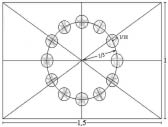 На небескоплавој подлози налази се круг од 12 златних петокраких звезда чији се кракови не додирују. Лого има облик плаве правоугаоне заставе чија је основица један и по пут дужа од странице. Дванаест златних звезда налази се на једнаким растојањима од невидљивог круга чије је средиште сециште дијагонала правоугаоника. Пречник круга једнак је трећини висине странице правоугаоника. Свака звезда има пет кракова који су на ободу невидљивог круга чији је пречник једнак 1/8 висине странице правоугаоника. Све су звезде усправне, тј. један је крак усправан, а два су крака у усправној линији под правим углом на вертикални руб правоугаоника. Круг је расподељен тако да су звезде распоређене као бројчаник на сату. Њихов је број непроменљив.Прописане бојеЛого је у следећим бојама:– PANTONE REFLEX BLUE за површину правоугаоника– PANTONE YELLOW за звезде.Четверобојни поступакАко се употребљава четверобојни поступак, направите две стандардне боје употребом 4 боја четверобојног поступка.PANTONE YELLOW може се добити употребом 100% Process Yellow.PANTONE REFLEX BLUE може се добити мешањем 100% Process Cyan и 80% Process MagentaИнтернет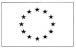 PANTONE REFLEX BLUE одговара боји мрежне палете RGB:0/51/153 (хексадецимални запис: 003399), a PANTONE YELLOW одговара боји мрежне палете RGB: 255/204/0 (хексадецимални запис: FFCC00).Једнобојни поступак репродукције – ако користите црно, нацртајте црни правоугаоник и отисните црне звезде на белој подлози.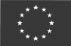 Ако користите плаво (Reflex Blue), употребите 100% Reflex Blue, а звезде нека буду у мат белој боји.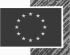 Репродукција на подлози у боји – ако не постоји друга могућност осим позадине у боји, правоугаоник нека има бели обруч чија ширина мора бити једнака 1/25 висине правоугаоника.Лого Европске уније можете преузети са следећег линка: https://europa.eu/european-union/about-eu/symbols/flag_en.Спецификација фонтоваТипографски облици који се могу употребити на амблему Уније јесу следећи: Arial, Auto, Calibri, Garamond, Trebuchet, Tahoma, Verdana, Ubuntu. Курузив, подвучене варијације и тематски фонтови не употребљавају се. Положај текста у односу на амблем Уније не сме ни на који начин ометати амблем Уније. Величина фонта сразмерна је величини амблема. Боја фонта је плава „reflex blue”, црна или бела, у зависности од позадине.Одредба о језикуСадржај материјала намењен информисању и комуникацији везано уз пројекте треба да буде на српском језику. Уколико то жели, корисник може да креира материјале или поједине елементе видљивости на српском и енглеском језику.Графичке норме за израду обележја Републике Србије
и дефиниција стандардних боја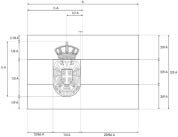 Застава Републике Србије користи се као Државна застава и као Народна застава, са размерама 3:2 (дужина према висини). Државна застава јесте хоризонтална тробојка са пољима истих висина, одозго на доле: црвена, плава и бела, а преко свега је, центра помереног ка јарболу за 1/7 укупне дужине заставе – Мали грб. Мали грб јесте црвени штит на којем је, између два златна крина у подножју, двоглави сребрни орао, златно оружан и истих таквих језика и ногу, са црвеним штитом на грудима на којем је сребрни крст између четири иста таква оцила бридовима окренутих ка вертикалној греди крста. Штит је крунисан златном круном.Прописане боје заставе РС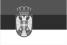 PANTONE RED 192 CPANTONE BLUE 280 CPANTONE YELLOW 123 CPANTONE RED може се добити употребом 90% Process Magenta, 70% Process Yellow, 10% Process KeyPANTONE BLUE може се добити мешањем 100% Process Cyan, 72% Process Magenta, 19% Process KeyPANTONE YELLOW може се добити мешањем 4% Process Cyan, 24% Process Magenta, 95% Process YellowBLACK може се добити 100% Process KeyИнтернетPANTONE RED одговара боји мрежне палете RGB:198/54/60PANTONE BLUE одговара боји мрежне палете RGB: 12/64/118PANTONE YELLOW одговара боји мрежне палете RGB: 237/185/46BLACK одговара боји мрежне палете RGB: 33/35/302. ОПШТИ ТРОШАК2.1. Трошкови за припрему пројекта и техничке документације, као што су накнаде за архитекте, инжењере и друге консултантске накнаде;2.2. Трошкови израде студије о процени утицаја на животну средину;2.3. Трошкови припреме документације за ИПАРД подстицаје (консултантске услуге);2.4. Студије изводљивости и друге студије у вези са пројектом/бизнис планови.ЛИСТА ПРИХВАТЉИВИХ ТРОШКОВА У ВЕЗИ СА ИЗГРАДЊОМ4. ГРАЂЕВИНСКИ РАДОВИ4.1. Припремни радови4.2. Рушење и демонтажа4.3. Земљани радови4.4. Бетонски радови4.5. Армирано-бетонски радови4.6. Инсталатерски радови4.7. Столарски радови4.8. Зидарски радови4.9. Изолациони радови4.10. Кровнопокривачки радови4.11. Готове конструкције и елементи5.2. ЗАНАТСКИ РАДОВИ5.1. Лимарски радови5.2. Столарски радови5.3. Браварски радови5.4. Стаклорезачки радови5.5. Гипсани радови5.6. Подне и зидне облоге5.7. Каменорезачки радови5.8. Керамички радови5.9. Паркетарски радови5.10. Молерски радови и тапацирање5.11. Фасадни радови6. МОНТАЖНИ РАДОВИ6.1. Електро-инсталациони радови6.2. Водоводни и канализациони радови6.3. Гасне инсталације6.4. Инсталације централног грејања8. ПЕЈЗАЖНИ РАДОВИ И ПРИЛАЗНИ ПУТЕВИ8.1. Уређење екстеријера8.2. Изградња унутрашњих путева8.3. Потпорни и заштитни зидови8.4. Асфалтирање1.1. СЕКТОР МЛЕКА1.1.1. Изградња1.1.1.1. Изградња објеката за смештај музних крава, укључујући просторе за мужу (измузишта), осемењавање, безбедно уклањање угинулих животиња, за држање телади и јуница, простор за смештај машина и опреме, производа животињског порекла, складиште за простирку, просторе за инсталацију вентилације, климатизацију, грејање, пратеће енергетске објекте, укључујући изградњу и/или реконструкцију дренажног система и система за снабдевање водом (укључујући бунаре), гасом, струјом (укључујући коришћење генератора) и канализациони систем1.1.1.2. Изградња објеката на фарми за чување хране за стоку са пратећом опремом1.1.1.3. Изградња капацитета за прикупљање, обраду, паковање, складиштење и одлагање чврстог стајњака, полутечног и течног стајњака, укључујући инсталацију опреме1.1.1.4. Изградња фиксних ограда око фарме и дезинфекционих баријера, дренажних система и система за снабдевање водом (бунари), грејања и електричних система на фарми (коришћење агрегата, укључујући софтвер)1.1.1.5. Изградња објеката за пречишћавање отпадних вода и управљање отпадом1.1.1.6. Изградња постројења за производњу енергије из обновљивих извора за коришћење на фарми (соларне енергије, ветротурбина, постројења на биомасу, постројења на биогас),1.1.1.7. Изградња унутрашње путне мреже и паркинг места у оквиру фарме1.1.1.8. Изградња управне зграде са пратећим објектима (канцеларије за лиценциране ветеринаре и ветеринарске инспекторе, просторије за одмор радника, просторије за пресвлачење и санитарне просторије, складиште за средства за чишћење, прање и дезинфекцију)1.1.2. Опрема1.1.2.1. Опрема за мужу, хлађење и чување млека на фарми, укључујући све елементе, материјале и инсталације1.1.2.2. Машине и опрема за руковање и транспорт чврстог, полутечног и течног стајњака (транспортери за стајњак; уређаји за мешање полутечног и течног стајњака; пумпе за пражњење резервоара; сепаратори за полутечни и течни стајњак; машине за пуњење течног стајњака; специјализоване приколице за транспорт чврстог стајњака, укључујући и пратећу опрему за полутечни и течни стајњак)1.1.2.3. Опрема за обраду и паковање стајњака1.1.2.4. Подне решетке1.1.2.5. Опрема за лежишта, боксове и халтере1.1.2.6. Завесе за затварање пролаза у шталама1.1.2.7. Машине и опрема за припрему сточне хране, за храњење и напајање животиња (млинови и блендери/мешалице за припрему сточне хране; опрема и дозатори за концентровану сточну храну; екстрактори; транспортери; микс приколице и дозатори за кабасту сточну храну; хранилице; појилице; балери; омотачи бала и комбајни за сточну храну; косилице; превртачи сена)1.1.2.8. Опрема за тељење, као и опрема за смештај телади (боксови)1.1.2.9. Машине и опрема за припрему и транспорт простирке1.1.2.10. Опрема за идентификацију животиња и чување података1.1.2.11. Сточне ваге, рампе за утовар/истовар, торови за усмеравање и обуздавање животиња1.1.2.12. Опрема за третман папака1.1.2.13. Системи за прскање током летњих врућина1.1.2.14. Четке за самочишћење говеда1.1.2.15. Опрема за чишћење и дезинфекцију објеката и уређаја1.1.2.16. Опрема за безбедно уклањање угинулих животиња1.1.2.17. Опрема за физички, хемијски и биолошки третман отпадних вода и управљање отпадом1.1.2.18. Опрема за спречавање загађења ваздуха1.1.2.19. Инвестиције у инсталације за обновљиву енергију за потрошњу на газдинству: посебно за соларну енергију, постројења на биомасу и котлове за сагоревање биомасе, постојења за биогас1.1.2.20. Опрема за превенцију ширења и контролу болести1.1.2.21. Опрема и уређаји за вентилацију, климатизацију и грејање, укључујући алармни систем с генератором1.1.2.22. Опрема за фиксне ограде и електричне ограде за пашњаке/ливаде1.1.2.23. Опрема за управну зграду са пратећим објектима (канцеларије за лиценциране ветеринаре и ветеринарске инспекторе, просторије за одмор радника, просторије за пресвлачење и санитарне просторије, складиште за средства за чишћење, прање и дезинфекцију)1.1.2.24. Специјализована возила за транспорт сировог млека1.2. СЕКТОР МЕСА1.2.1. Изградња1.2.1.1. Изградња објеката за тов и смештај стоке, укључујући објекте за осемењавање, чекалишта, прасилишта, одгајивалишта, товилишта, објекте за гајење); објекти за смештај подмлатка; објекти за безбедно одлагање угинулих животиња; објекти за складиштење машина и опреме, производа животињског порекла и простирке; објекти за инсталацију опреме за вентилацију, климатизацију и грејање; изградња подршке енергетским постројењима, укључујући и изградњу и/или реконструкцију водовода (укључујући бунаре); гас, струју (укључујући и употребу агрегата) и канализациони систем1.2.1.2. Изградња објеката за чување сточне хране са пратећом опремом1.2.1.3. Изградња објеката за прикупљање, обраду, паковање, складиштење и одлагање чврстог стајњака, полутечног и течног стајњака, укључујући инсталацију опреме1.2.1.4. Изградња фиксних ограда око фарме и дезинфекционих баријера, дренажних система и система за снабдевање водом (бунари), грејања и електричних система на газдинству (коришћење агрегата; укључујући софтвер)1.2.1.5. Изградња објеката за пречишћавање отпадних вода и управљање отпадом1.2.1.6. Изградња постројења за производњу енергије из обновљивих извора за коришћење на газдинству (соларне енергије, ветротурбина, постројења на биомасу, посторјења за биогас)1.2.1.7. Изградња унутрашње мреже путева и паркинг места у оквиру фарме (простор у власништву газдинства)1.2.1.8. Изградња управне зграде са пратећим објектима (канцеларије за лиценциране ветеринаре и ветеринарске инспекторе, просторије за одмор радника, просторије за пресвлачење и санитарне просторије, складиште за средства за чишћење, прање и дезинфекцију)1.2.2. Опрема1.2.2.1. Машине и опрема за руковање и транспорт чврстог, полутечног и течног стајњака (транспортери за стајњак; уређаји за мешање полутечног и течног стајњака; пумпе за пражњење резервоара; сепаратори за полутечни и течни стајњак; машине за пуњење течног стајњака; специјализована опрема за транспорт чврстог стајњака, полутечног и течног стајњака, резервоари за течни стајњак, специјализоване приколице за транспорт чврстог/полутечног/течног стајњака, са одговарајућом опремом), укључујући и пратећу опрему за полутечни и течни стајњак)1.2.2.2. Опрема за обраду и паковање стајњака1.2.2.3. Подне решетке1.2.2.4. Опрема за лежишта, боксове и халтере1.2.2.5. Опрема за прасилишта, одгајивалишта, товилишта, просторе за крмаче (чекалишта), просторе за вепрове, објекте за осемењавање, и опрема за прашење1.2.2.6. Завесе за затварање пролаза у штали/стаји1.2.2.7. Машине и опрема за складиштење и припрему сточне хране, за храњење и појење животиња (млинови и блендери/мешалице за припрему сточне хране; опрема и дозатори за концентровану сточну храну; екстрактори; транспортери; микс приколице и дозатори за кабасту сточну храну; хранилице; појилице; балери; омотачи бала и комбајни за сточну храну; превртачи сена, итд.)1.2.2.8. Машине и опрема за припрему и транспорт простирке1.2.2.9. Опрема за идентификацију животиња и чување података1.2.2.10. Сточне ваге, рампе за утовар/истовар, торови за усмеравање и обуздавање животиња1.2.2.11. Опрема за третман папака1.2.2.12. Системи за прскање током летњих врућина1.2.2.13. Четке за самочишћење говеда1.2.2.14. Опрема за чишћење и дезинфекцију објеката и уређаја1.2.2.15. Опрема за безбедно уклањање угинулих животиња1.2.2.16. Опрема за физички, хемијски и биолошки третман отпадних вода и управљање отпадом1.2.2.17. Опрема за спречавање загађења ваздуха1.2.2.18. Инвестиције у инсталације за производњу енергије из обновљивих извора за потрошњу на фарми: посебно за соларну енергију, постројења на биомасу и котлове за сагоревање биомасе, постројења на биогас1.2.2.19. Опрема за превенцију ширења болести и контролу болести1.2.2.20. Опрема и уређаји за вентилацију, климатизацију и грејање (укључујући инкубаторе и „вештачку квочку” за живинарнике), укључујући алармни систем с генератором1.2.2.21. Опрема за смештај квочки, специјализовани/посебно опремљени кавези1.2.2.22. Опрема за фиксне ограде и електричне ограде за пашњаке/ливаде1.2.2.23. Опрема за управну зграду са пратећим објектима (канцеларије за лиценциране ветеринаре и ветеринарске инспекторе, просторије за одмор радника, просторије за пресвлачење и санитарне просторије, складиште за средства за чишћење, прање и дезинфекцију)1.3. СЕКТОР ВОЋА И ПОВРЋА1.3.1. Изградња1.3.1.1. Изградња стакленика и пластеника (објекти прекривени стаклом и/или пластиком – само полиетиленска фолија минимум 200 микрона) за производњу поврћа, воћа, цвећа и расадничку производњу, укључујући простор за инсталацију вентилације, климатизације и грејања, укључујући алармни систем са агрегатом; резервоари за воду и објекти за системе за наводњавање1.3.1.2. Изградња објеката за складиштење (укључујући ULO хладњаче) воћа, поврћа, цвећа и расада с објектима за сортирање, паковање и обележавање, укључујући системе за снабдевање водом, гасом, струјом (укључујући и алармни систем са генератором) и канализациони систем1.3.1.3. Изградња система за наводњавање, укључујући и микро-резервоаре, копање бунара, регулацију водозахвата који користе подземне воде (црпљење воде из извора, бунара) и површинске воде (из река, језера и акумулација), укључујући куповину пумпи, цеви, вентила и распрскивача1.3.1.4. Изградња система противградне заштите у воћњацима на газдинству: стубови, анкери, каблови, жице, капе, везови, стеге, мреже, укључујући и рачунарску опрему1.3.1.5. Изградња ограда око засада/газдинства1.3.1.6. Изградња постројења за производњу енергије из обновљивих извора за коришћење на газдинству (соларне енергије, ветротурбина, постројења на биомасу), постројења за биогас1.3.1.7. Изградња унутрашње путне мреже и паркинг места у оквиру простора у власништву газдинства1.3.1.8. Изградња управне зграде са пратећим објектима производних капацитета (канцеларије, просторије за одмор радника, просторије за пресвлачење и санитарне просторије, складиште за средства за чишћење, прање и дезинфекцију, као и средстава за заштиту биља)1.3.2.Опрема и механизација1.3.2.1. Опрема за управну зграду са пратећим објектима производних капацитета (канцеларије, просторије за одмор радника, просторије за пресвлачење и санитарне просторије, складиште за средства за чишћење, прање и дезинфекцију, као и средстава за заштиту биља)1.3.3. Опрема за стакленике и пластенике, и објекте за производњу воћа, поврћа, цвећа и расада1.3.3.1. Опрема и уређаји за наводњавање, укључујући пумпе, црева, распршиваче/капаљке, систем за филтрирање, систем за фертилизацију са водорастворивим ђубривима (ђубрење), пипете, уређаји за намотавање црева1.3.3.2. Опрема за опрашивање биљака1.3.3.3. Опрема за додатно осветљење и засењивање1.3.3.4. Опрема и уређаји за припрему земљишта и супстрата1.3.3.5. Опрема и уређаји за сетву, садњу и мулчирање (са фолијом)1.3.3.6. Опрема и уређаји за системе за хидропоничну производњу1.3.3.7. Опрема и уређаји за заштиту биља и стерилизацију земљишта и супстрата1.3.3.8. Опрема за обогаћивање угљен-диоксидом1.3.3.9. Опрема и уређаји за одржавање посебних микроклиматских услова, вентилацију, климатизацију и грејање, алармни системи укључујући и генератор, системи за снабдевање водом, гасом, електричном енергијом и канализациони систем, као и рачунарска опрема и софтвер за контролу грејања, вентилације, бербу, прање, сортирање, класификацију, паковање и обележавање1.3.4. Опрема за бербу, сортирање, паковање и складиштење:1.3.4.1. Системи за вентилацију и опрема за принудну вентилацију1.3.4.2. Опрема и уређаји за складишта (укључујући и ULO хладњаче)1.3.4.3. Опрема и уређаји за хлађење/замрзавање1.3.4.4. Посебна опрема за бербу воћа и поврћа1.3.4.5. Бокс палете и приколице за превоз и утовар1.3.4.6. Линије и опрема за чишћење и прање1.3.4.7. Линије и опрема за сушење и сушење замрзавањем (лиофилизација)1.3.4.8. Линије и опрема за сортирање и калибрирање1.3.4.9. Линије и опрема за паковање и обележавање1.3.4.10. Опрема за дробљење, орезивање, сечење, сечење на листове и решетке за сечење1.3.5. Опрема за системе противградне заштите у воћњацима: стубови, анкери, каблови, жице, капе, везе, спојнице, мреже, укључујући и рачунарску опрему1.3.6. Опрема за ограђивање засада/газдинства1.3.7. Опрема за системе за наводњавање: пумпе, црева, распрскивачи/распршивачи, систем за филтрирање, систем за фертилизацију са водорастворивим ђубривима (ђубрење), пипете, уређаји за намотавање црева и остала опрема за наводњавање1.3.8. Опрема/механизација за заштиту од мраза1.3.9. Инвестиције у инсталације за производњу енергије из обновљивих извора за потрошњу на фарми: посебно за соларну енергију, постројења на биомасу и котлове за сагоревање биомасе, постројења за биогас1.4. СЕКТОР ОСТАЛИ УСЕВИ (ЖИТАРИЦЕ, УЉАРИЦЕ, ШЕЋЕРНА РЕПА)1.4.1. Изградња1.4.1.1 Изградња објеката за утовар, узорковање, сушење и складиштење зрна (житарица и уљарица) на пољопривредном газдинству/домаћинству укључујући објекте за управљање сушарама и ограђивање објеката жицом.1.4.1.2. Изградња унутрашње путне мреже и паркинг места у оквиру простора у власништву газдинства1.4.2. Опрема и механизација1.4.2.1. Опрема за утовар, узорковање, складиштење и сушење зрна жита и уљарица (колске ваге, истоварне рампе и улазни транспортери)1.4.2.2. Унутрашња опрема за силосе1.4.2.3. Екстрактори1.4.2.4. Складишни и излазни транспортери1.4.2.5. Опрема за анализу услова складиштења и квалитета зрна1.4.2.6. Стационарне и мобилне сушаре (са свим елементима и монтажом)10. ПОЉОПРИВРЕДНА МЕХАНИЗАЦИЈА И ОПРЕМА ЗА СВЕ СЕКТОРЕ10. ПОЉОПРИВРЕДНА МЕХАНИЗАЦИЈА И ОПРЕМА ЗА СВЕ СЕКТОРЕ10. ПОЉОПРИВРЕДНА МЕХАНИЗАЦИЈА И ОПРЕМА ЗА СВЕ СЕКТОРЕ10.1. Пољопривредна механизација10.1. Пољопривредна механизација10.1. Пољопривредна механизација10.1.1. Трактори до 100 kW10.1.1. Трактори до 100 kW10.1.1. Трактори до 100 kW10.1.2. Остала механизација (искључујући житне комбајне)10.1.2. Остала механизација (искључујући житне комбајне)10.1.2. Остала механизација (искључујући житне комбајне)10.2. Прикључне пољопривредне машине10.2. Прикључне пољопривредне машине10.2. Прикључне пољопривредне машине10.2.1. Машине за примарну обраду земљишта10.2.1. Машине за примарну обраду земљишта10.2.1. Машине за примарну обраду земљишта10.2.2. Машине за допунску обраду земљишта10.2.2. Машине за допунску обраду земљишта10.2.2. Машине за допунску обраду земљишта10.2.3. Машине за ђубрење земљишта10.2.3. Машине за ђубрење земљишта10.2.3. Машине за ђубрење земљишта10.2.4. Машине за сетву10.2.4. Машине за сетву10.2.4. Машине за сетву10.2.5. Машине за садњу10.2.5. Машине за садњу10.2.5. Машине за садњу10.2.6. Машине за заштиту биља10.2.6. Машине за заштиту биља10.2.6. Машине за заштиту биља10.2.7. Машине за жетву10.2.7. Машине за жетву10.2.7. Машине за жетву10.2.8. Машине за транспорт10.2.8. Машине за транспорт10.2.8. Машине за транспортМАКСИМАЛНА СНАГА ТРАКТОРА ПО СЕКТОРИМА
И ВЕЛИЧИНИ/КАПАЦИТЕТУМАКСИМАЛНА СНАГА ТРАКТОРА ПО СЕКТОРИМА
И ВЕЛИЧИНИ/КАПАЦИТЕТУМАКСИМАЛНА СНАГА ТРАКТОРА ПО СЕКТОРИМА
И ВЕЛИЧИНИ/КАПАЦИТЕТУВрста пољопривредне производњеПовршина (у ha)Максимална снага (kW)Воћарство2–1060Воћарство10–5080Воћарство50–100100Повртарство0,5–240Повртарство2–1080Повртарство10–3090Повртарство30–50100Житарице, уљарице, шећерна репа2–2080Житарице, уљарице, шећерна репа20–50100Врста пољопривредне производњеОбим – капацитет (број грла)Максимална снага (kW)Сточарство – музне краве20–5080Сточарство – музне краве50–300100Говедарство20–4080Говедарство40–1.000100Свињарство100–1.00080Свињарство1.000–10.000100Овчарство/козарство150–40080Овчарство/козарство400–1.000100Живинарство4.000–20.00060Живинарство20.000–40.00070Живинарство40.000–50.000100Број у Бриселској номенклатуриОпис производаПоглавље 1Живе животињеПоглавље 2Месо и јестиви кланични производиПоглавље 3Рибе и ракови, шкољкеПоглавље 4Млеко и други млечни производи; јаја живине; природни медПоглавље 505.04Црева, бешике и желуци животиња (осим риба), цели и њихови комади05.15Производи животињског порекла који нису споменути нити укључени на другом месту; мртве животиње из поглавља 1 или 3, неупотребиве за људску исхрану:Поглавље 6Живо дрвеће и друге биљке; луковице, корење и слично; резано цвеће и украсно лишћеПоглавље 7Јестиво поврће, неко корење и гомољиПоглавље 8Јестиво воће и орашасти плодови; коре агрума, диња и лубеницаПоглавље 9Кафа, чај, зачини, искључујући мате чај (тарифни бр 09.03)Поглавље 10ЖитарицеПоглавље 11Производи млинске индустрије; слад; скроб; инулин; глутенПоглавље 12Уљано семење и плодови; разно зрневље, семење и плодови; индустријско и лековито биље; слама и сточна хранаПоглавље 13искључујући 13.03ПектинПоглавље 1515.01Прерађена свињска маст (укључујући сало) и живинска маст15.02Непрерађена лој говеда, оваца или коза, и произведи ових лојева15.03Стеарин из свињске масти, уље из свињске масти, олеостеарин, олео уље и уље из лоја, неемулговани, немешани нити на други начин обрађени15.04Масти и уља риба и морских сисара, рафинирани или нерафинирани15.07Стабилна биљна уља, течна и чврста, сирова, рафинирана или пречишћена15.12Масти и уља животињског или биљног порекла, хидрогенизовани рафинисани или нерафинисани, али даље необрађени15.13Маргарин, имитација сала и друге јестиве масти15.17Остаци добијени при преради масних састојака или воскова животињског или биљног пореклаПоглавље 16Прерађевине меса, риба, ракова, шкољкиПоглавље 1717.01Шећер шећерне репе и шећерне трске, чврст17.02Остали шећери; шећерни сирупи; вештачки мед (мешан или не са природним медом); карамел17.03Меласе, обезбојена или не17.05(*)Ароматиовани или обојени шећери, сирупи и меласа (укључујући ванилин шећер или ванилин), уз изузетак воћног сока с додатком шећера у било којој размериПоглавље 1818.01Какао у зрну, цели или ломљени, сирови или пржени18.02Љуске, коре, опне и отпаци какааПоглавље 20Производи поврћа, воћа или осталих делова биљакаПоглавље 2222.04Комина грожђа, у ферментацији, или са заустављеним врењем без додавања алкохола22.05Шира; комина грожђа чија је ферментација заустављена додатком алкохола22.07Остала ферментисана пића (нпр. јабуковача, крушковача, медовина)искључујући 22.08(*)искључујући 22.09(*)Етил алкохол или неутрални алкохоли, денатусан или не, било које јачине, добијен из пољопривредних производа наведених у Анексу 1, искључујући ликере, остала алкохолна пића и сложени алкохолни препарати (познати као „концентровани екстракти”) – за употребу у производњи пића22.10Сирће и сирћетне заменеПоглавље 23Остаци и отпаци прехрамбене индустрије; припремљена животињска хранаПоглавље 2424.01Непрерађени дуван, дувански отпациПоглавље 4545.01Природна плута, необрађена, дробљена, гранулирсана или млевена; отпаци плутеПоглавље 5454.01Лан, сиров или прерађен, али непреден; ланена кучина и отпаци (укључујући отпадну пређу и цепане текстилне материјале)Поглавље 5757.01Права конопља (Cannabis sativa) сирова или прерађена, али непредена; кучина и отпаци конопље (укључујући отпадну пређу и цепане текстилне материјале)